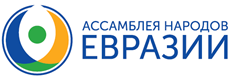 ИССЫК-КУЛЬСКИЙ МЕЖДУНАРОДНЫЙ МОЛОДЕЖНЫЙ ФОРУМ «НОВОЕ ПОКОЛЕНИЕ ЕВРАЗИИ»4-8 сентября 2019 г., Иссык-Куль, КыргызстанОрганизатор: Ассамблея народов ЕвразииПри поддержке:– Ассамблеи народов Кыргызстана– Государственного Агентства по делам молодежи и спорта– Городского совета г. Бишкек
Участники: члены Молодежной Ассамблеи народов Евразии, представители органов государственной власти, журналисты, студенты, активы вузов.Концептуальная идея Форума: создаваемые на форуме молодёжные сообщества, по результатам согласованного образа будущего Евразии и Ассамблеи, готовят бизнес-проекты развития Ассамблеи, которые включают научную, блогерскую и волонтерские составляющие. Результат Форума: Молодежная Ассамблея народов Евразии становится самоорганизуемой, саморазвивающейся социальной бизнес-моделью.Логика ФорумаI ЭТАП. Согласованный образ будущего Евразии Форматы: 20-минутная вводная лекция-презентация «10 основных мировых утопий» + 20-минутная работа в 10 группах-утопиях для согласования 3-х-минутной презентации «Плюсы и минусы утопии» + Создание группы из 10 лидеров групп для выработки общего образа будущего + Голосование-согласование).10 основных мировых утопий (в алфавитном порядке): Антиглобалисткая утопия с великой целью всемирной кооперации, экономической справедливостью, гармонией с окружающей средой, триумфом прав человека и культурного разнообразия.Информационная утопия с великой целью стопроцентной компьютеризации мира, создания искусственного интеллекта, мгновенного всеобщего голосования в Сети.Космическая утопия с великой целью выхода человечества – «граждан космоса» – за пределы Земли, неограниченных возможностей познания мира, управления миром учеными – руководителями космического проекта.Мистически-церковная утопия с великой целью доступности каждому человеку мистического опыта, сексуальных удовольствий, новых эмоций, свободного и честного обмена без денег, отсутствия авторских прав и имущественного накопления.Национально-религиозная утопия с великой целью наполнения каждой минуты жизни смыслом, молитвой, послушанием, возвышающим душу, согласование важных решений с национальной культурной традицией и праведниками-харизматиками.Неолиберальная утопия с великой целью истинной свободы, естественной самоорганизации и процветания на основе свободного предпринимательства и индивидуализма.Педагогическая утопия с великой целью воспитания гуманного, творческого, всесторонне развитого человека, гармоничного развития человечества.Психологическая утопия с великой целью психологического здоровья человека и общества.Трансгуманистическая утопия с великой целью перехода к «постчеловеку» - существу, благодаря технологиям улучшения человеческого тела, обладающему более совершенными физическими и умственными способностями, живущему вечно и бесконечно счастливо. Экологическая утопия с великой целью жить в гармонии с природой, сохранять человечество, живую природу, всю планету в её разнообразии и красоте, производить и делать доступными для всех одинаковое адекватное жилье, одежду, домашнюю обстановку и транспортные средства, которые являются энергосберегающими, долговечными и простыми в эксплуатации и ремонте.II ЭТАП. Согласованный образ будущего Молодежной Ассамблеи народов Евразии. Форматы: Экспресс-исследование «Три прилагательных, характеризующих привлекательность Молодежной Ассамблеи народов Евразии» + 30-минутная соборная технология «Молодежная Ассамблея обязательно сделает» + 30-минутная работа по 12 группам «Привлекательный образ Молодежной Ассамблеи народов Евразии» для согласования пяти-минутной презентации «Бизнес, наука, волонтёрство, блогерство» + Сценическая презентация итогов + Открытая стендовая ярмарка «Подскажите как лучше».12 граней привлекательного образа Молодежной Ассамблеи народов Евразии:Вирусная видео-реклама Гимн Мотивы и стимулы участия Отличительные атрибуты Сайт-приложение-голограмма  Символы-арт-объекты-талисманы   Фирменное меню (блюда и напитки) Фирменные товары Фирменные услуги Фирменный документ (членский, наградной, памятный)Фирменный рекламно-познавательный буклет Флешмоб   III ЭТАП. Создание устойчивых сетевых сообществ Молодежной Ассамблеи народов ЕвразииФорматы: 20-минутная лекция-презентация «Устойчивость сетевых сообществ» + 20-минутная лекция-презентация «Основные вехи проектирования и грантовые требования» + часовая работа по проектным группам с подготовкой проекта в виде заявки на грант + Публичная конференция с докладами в стиле TED (от англ. technology, entertainment, design; технологии, развлечения, дизайн) + Коллективная разработка открытых научно-методических рекомендаций по развитию Молодежной Ассамблеи народов Евразии.ПРОГРАММА4 сентября, среда(г. Бишкек)5 сентября, четверг6 сентября, пятница7 сентября, суббота8 сентября, субботаЗаезд участников ФорумаРазмещение в гостиницеУроки Дружбы Средние общеобразовательные учреждения, г.Бишкек9.30 – 10.30 Регистрация участников Форума10.00 – 10.30Пресс-подходСМИРНОВА Светлана Константиновна, Первый заместитель Генерального секретаря – руководитель Генерального секретариата Ассамблеи народов Евразии, Председатель Совета Ассамблеи народов России, доктор политических наукЭРКЕБАЕВ Абдыганы Эрекбаевич, Председатель Совета Ассамблеи народа Кыргызстана, академик САПРЫНСКАЯ Дарья Викторовна, Председатель Молодежной Ассамблеи народов Евразии, Заместитель Руководителя Генерального секретариата Ассамблеи народов Евразии по молодежному сотрудничествуБЕЙШЕБАЕВ Нурсултан Турарбекович, Председатель молодежного крыла АНК10.30 – 10.35Открытие Иссык-Кульского молодежного форума «Новое поколение Евразии»Вступительное словоСМИРНОВА Светлана Константиновна, Первый заместитель Генерального секретаря – руководитель Генерального секретариата Ассамблеи народов Евразии, Председатель Совета Ассамблеи народов России, доктор политических наукЭРКЕБАЕВ Абдыганы Эрекбаевич, Председатель Совета Ассамблеи народа Кыргызстана, академик10.35-10.50Приветствия Почётных гостейОт Правительства Кыргызской РеспубликиОт Посольства Российской Федерации в Кыргызской РеспубликеОт Бишкекского городского КенешаОт Федерального агентства по молодежи (Росмолодежь)10.50-11.50Выступления участников ФорумаПАРХАНОВ Мирлан Абдивалиевич, заместитель директора Государственного агентства по делам молодежи, физической культуры и спорта при Правительстве Кыргызской РеспубликиСАПРЫНСКАЯ Дарья Викторовна, Председатель Молодежной Ассамблеи народов Евразии, Заместитель Руководителя Генерального секретариата Ассамблеи народов Евразии по молодежному сотрудничествуФЕДОРОВ Михаил Васильевич, Заместитель Генерального секретаря Ассамблеи народов Евразии Председатель Высшего Совета Ассоциации университетов Большой ЕвразииЛИСОВСКИЙ Сергей Анатольевич, главный редактор петербургской независимой газеты «Общество и Экология», общественный деятель.НАЗАРОВА Алина Евгеньевна, начальник отдела развития ООО «Эко-Экспресс-Сервис», специальный корреспондент независимой газеты «Общество и Экология» ГРОМАТИКОПОЛО Дина Савельевна, председатель Общероссийского общественного движения «Молодежная Ассамблея народов России «МЫ-РОССИЯНЕ»ДЖУМАГУЛОВА Акылай Анаркуловна, историк-регионовед, эксперт ЦИРП, преподаватель кафедры регионоведения и кыргызоведения КНУ им. Ж.БаласагынаТЕТЕРСКИЙ Сергей Владимирович, заместитель Председателя Совета Ассамблеи народов России, доктор педагогических наук, профессор, директор АНО ДИМСИ11.50-12.00Подписание соглашения о сотрудничестве между Молодежной Ассамблеей народов Евразии и Государственным Агентством по делам молодежи и спорта12.00-13.00Обед13.00 -15.00Работа тематических площадок Образовательные проекты и программы на евразийском пространствеФЕДОРОВ Михаил Васильевич, заместитель Генерального секретаря Ассамблеи народов ЕвразииКыргызский национальный университет имени Жусупа Баласагына,г.Бишкек, ул. , ул. Фрунзе, 547.Бизнес-кейс «Новые медиа. Создание единого информационного пространства ЕАЭС» ТИМОШКИНА Елена Валентиновна, Руководитель Пресс-центра Ассамблеи народов Евразии Панельная дискуссия «Экология и безопасность - вызовы Евразии» Эксперт ООО «Эко-Экспресс-Сервис» НАЗАРОВА Алина Евгеньевна, главный редактор петербургской независимой газеты «Общество и Экология» ЛИСОВСКИЙ Сергей Анатольевич, главный редактор петербургской независимой газеты «Общество и Экология», общественный деятель.Панельная дискуссия «Евразийская интеграция – от диалога к действию» ДЖУМАГУЛОВА Акылай Анаркуловна, историк-регионовед, эксперт ЦИРП, преподаватель кафедры регионоведения и кыргызоведения КНУ им. Ж.БаласагынаКыргызский национальный университет имени Жусупа Баласагына,г.Бишкек, ул. Фрунзе, 547.Спринт- сессия «Цифровизация. Бизнес. Наука»САПРЫНСКАЯ Дарья Викторовна, Председатель Молодежной Ассамблеи народов Евразии, Заместитель Руководителя Генерального секретариата Ассамблеи народов Евразии по молодежному сотрудничествуФорсайт-сессия «Общественная «народная» дипломатия. Молодежная Ассамблея народов Евразии как общественная молодежная интеграционная модель большого евразийского партнерства»ГРОМАТИКОПОЛО Дина Савельевна, Председатель Общероссийского общественного движения «Молодежная Ассамблея народов России «МЫ-РОССИЯНЕ», Сопредседатель Молодежной Ассамблеи народов Евразии13.00-15.00Проектная Сессия СМИРНОВА Светлана Константиновна, Первый заместитель Генерального секретаря – руководитель Генерального секретариата Ассамблеи народов Евразии, Председатель Совета Ассамблеи народов России, доктор политических наукТЕТЕРСКИЙ Сергей Владимирович, заместитель Председателя Совета Ассамблеи народов России, доктор педагогических наук, профессор, директор АНО ДИМСИАссамблея народа Кыргызстанаг. Бишкек, ул.Пушкина,78.15.00Выезд на Иссык-Куль8.30 – 9.00Спортивная программа.9.00 – 10.00Завтрак10.00 – 12.00Согласованный образ будущего Евразии: основные утопии, их плюсы и минусы 12.00 - 13.00Обед13.00 – 15:30Согласованный образ будущего Евразии: позиция Международного молодёжного форума.Экспертная сессия - «Экология и безопасность – вызовы современной Евразии». Лисовский С.А., Назарова А.Е. 16.00 – 18.30Согласованный образ будущего Молодежной Ассамблеи народов Евразии: площадка дружбыЭкспертная сессия - «Новые медиа. Стратегия развития молодежных СМИ в контексте Большой Евразии». Тимошкина Е.В. 18.30 – 19.30Ужин19:30 – 20:30Промежуточный контроль по рабочим группам.20:30 -  21:30Вечерний Иссык-Куль. Творческая программа в рамках площадки Евразия – территория мира и согласия. Гуманитарное сотрудничество. Культура. Национальные традиции. 8.30 – 9.30Малая Евразиада. Экологическая тропа. Забег9.30 – 10.30Завтрак10.30 – 12.30Согласованный образ будущего Молодежной Ассамблеи народов Евразии: 12 граней привлекательностиЭкспертная сессия - «Молодежное предпринимательство. Лидеры Евразии». 12.30 - 13.30Обед13.30 – 15.30Создание устойчивых сетевых сообществ Молодежной Ассамблеи народов Евразии16:00 – 18:00Публичная конференция с докладами в стиле TED18.00 – 19:00Ужин19:00 – 20:30Коллективная разработка открытых научно-методических рекомендаций по развитию Молодежной Ассамблеи народов Евразии.20:30 -  21:30Вечерний Иссык-Куль. Творческая программа в рамках площадки Евразия – территория мира и согласия. Гуманитарное сотрудничество. Культура. Национальные традиции. 8.30 – 9.00Зарядка на свежем воздухе9.00 – 10.00Завтрак10.00 -14.00Свободное время14.00Отъезд